ДРУЖКІВСЬКА МІСЬКА РАДАПРОТОКОЛпленарного засідання сімдесят п’ятої сесії  міської ради VII скликання №76Актова зала міської ради                                                                  29 липня 2020 рокуВсього депутатів – 36Присутніх  - 26 депутатівВідсутні – 10 депутатів			Кількість запрошених – 50  осіб        У роботі пленарного засідання сімдесят п’ятої сесії VII скликання приймають участь: народний депутат України Гнатенко В.С., заступники міського голови, керівники управлінь міської ради, начальники відділів міської ради, керівники підприємств, установ, організацій міста, голови територіальних комітетів мікрорайонів, представники засобів масової інформації                                 Пленарне засідання сімдесят пְ’ятої сесії VII скликання відкриває та проводить секретар міської ради Григоренко В.Б.      Звучить Гімн України.      Вручення відзнаки виконавчого комітету міської ради – нагрудного знаку «Кращий працівник  місцевого самоврядування м. Дружківка» Полякову О.О., заступнику   міського голови з  питань діяльності виконавчих  органів ради.        Оголошення Подяки міської ради колективам управління соціального захисту населення Дружківської міської ради, територіального центру соціального обслуговування (надання соціальних послуг) м.Дружківка, центру обліку бездомних осіб та будинку нічного перебування м.Дружківка, Східного центру професійної реабілітації інвалідів Дружківської міської ради, Служби у справах дітей Дружківської міської ради, Дружківського міського центру соціальних служб для сім’ї, дітей та молоді.        Вручення  спортивних костюмів команді муніципального футбольного клубу «Дружківка» від народного депутата Валерія Гнатенка та міської ради.       Для організаційної роботи сесії обирається секретаріат у наступному складі: Вірниченко С.О., Лугова В.М., Ковилін Д.В.      Пропозиції від народного депутата України Гнатенка В.С., депутатів міської ради Бухаркової  Т.М.,  Небогатікової Г.Г., Ченцової О.О., Самородова М.О. надати 3 хвилини для виступу в розділі «Різне».       Затверджується порядок денний .        Затверджений  регламент  роботи  пленарного  засідання сімдесят п’ятої  сесії VII скликання: доповідачам з основних  питань – до 15 хвилин, для відповідей на питання до доповідачів – до 10 хвилин, головам постійних комісій – до 10 хвилин, виступаючим - до 3 хвилин.  Засідання сесії провести протягом 1,5  години .           До  протоколу додаються:   -  перелік рішень, прийнятих на пленарному засіданні  сімдесят п’ятої сесії Дружківської міської ради VII скликання;   - лист реєстрації отримання персональної електронної картки для голосування депутатами міської ради VII скликання  29.07.2020;  - порядок ведення пленарного засідання сімдесят п’ятої сесії  Дружківської міської ради VII скликання ;  -  підсумки відкритого поіменного голосування на пленарному засіданні  сімдесят п’ятої сесії Дружківської міської ради VII скликання. Секретар  міської ради                                                                 В.Б.ГРИГОРЕНКОПОРЯДОК ДЕННИЙ:ПОРЯДОК ДЕННИЙ:ПОРЯДОК ДЕННИЙ: 1Про роботу Дружківського управління водопровідно-каналізаційного господарства комунального підприємства "КОМПАНІЯ "ВОДА ДОНБАСУ"Доповідає Каушан С.О., в.о. директора Дружківського управління водопровідно-каналізаційного господарства комунального підприємства "Компанія "Вода Донбасу»Про роботу Дружківського управління водопровідно-каналізаційного господарства комунального підприємства "КОМПАНІЯ "ВОДА ДОНБАСУ"Доповідає Каушан С.О., в.о. директора Дружківського управління водопровідно-каналізаційного господарства комунального підприємства "Компанія "Вода Донбасу» 2Про затвердження звіту про виконання місцевого бюджету за 1 півріччя 2020 рокуДоповідає1 Трушина І.В., начальник міського фінансового управління Дружківської міської радиПро затвердження звіту про виконання місцевого бюджету за 1 півріччя 2020 рокуДоповідає1 Трушина І.В., начальник міського фінансового управління Дружківської міської ради 3Про затвердження категорій учнів та вихованців, яким надається пільга на оплату харчування в закладах освіти містаДоповідає  Кулик Т.І., голова постійної комісії міської ради з питань освіти, культури, спорту  та молодіПро затвердження категорій учнів та вихованців, яким надається пільга на оплату харчування в закладах освіти містаДоповідає  Кулик Т.І., голова постійної комісії міської ради з питань освіти, культури, спорту  та молоді 4Про внесення змін до  Програми  економічного і   соціального розвитку міста Дружківка на 2020  рік,  затвердженої рішенням Дружківської міської ради від 19.12.2019 № 7/65-2Доповідає  Підопригора В.О., голова постійної комісії міської ради з питань планування бюджету та фінансівПро внесення змін до  Програми  економічного і   соціального розвитку міста Дружківка на 2020  рік,  затвердженої рішенням Дружківської міської ради від 19.12.2019 № 7/65-2Доповідає  Підопригора В.О., голова постійної комісії міської ради з питань планування бюджету та фінансів 5Про внесення змін до рішення міської ради від 19.12.2019 №7/65-3 «Про міський бюджет на 2020 рік»Доповідає  Підопригора В.О., голова постійної комісії міської ради з питань планування бюджету та фінансівПро внесення змін до рішення міської ради від 19.12.2019 №7/65-3 «Про міський бюджет на 2020 рік»Доповідає  Підопригора В.О., голова постійної комісії міської ради з питань планування бюджету та фінансів 6Про внесення змін до рішення Дружківської міської ради від 10.06.2020 № 7/73-4 «Про визначення переліку адміністративних послуг, які надаються  через Центр надання адміністративних послуг м.Дружківка»Доповідає Прус І.М., голова постійної комісії міської ради з питань депутатської діяльності, законності та правопорядкуПро внесення змін до рішення Дружківської міської ради від 10.06.2020 № 7/73-4 «Про визначення переліку адміністративних послуг, які надаються  через Центр надання адміністративних послуг м.Дружківка»Доповідає Прус І.М., голова постійної комісії міської ради з питань депутатської діяльності, законності та правопорядку7Про внесення змін до рішення міської ради від 27.05.2017 № 7/72-18 «Про затвердження списку присяжних для Дружківського міського суду Донецької області»Доповідає Прус І.М., голова постійної комісії міської ради з питань депутатської діяльності, законності та правопорядкуПро внесення змін до рішення міської ради від 27.05.2017 № 7/72-18 «Про затвердження списку присяжних для Дружківського міського суду Донецької області»Доповідає Прус І.М., голова постійної комісії міської ради з питань депутатської діяльності, законності та правопорядку8Про нагородження знаками відмінності Дружківської міської радиДоповідає Прус І.М., голова постійної комісії міської ради з питань депутатської діяльності, законності та правопорядкуПро нагородження знаками відмінності Дружківської міської радиДоповідає Прус І.М., голова постійної комісії міської ради з питань депутатської діяльності, законності та правопорядку9Про внесення змін до рішення міської ради від 29.01.2020 № 7/66-14 «Про затвердження переліку обєктів міської комунальної власності, що підлягають приватизації у 2020 році» Доповідає Руденко С.М., голова постійної комісії міської ради з питань економічної, інвестиційної політики та підприємництваПро внесення змін до рішення міської ради від 29.01.2020 № 7/66-14 «Про затвердження переліку обєктів міської комунальної власності, що підлягають приватизації у 2020 році» Доповідає Руденко С.М., голова постійної комісії міської ради з питань економічної, інвестиційної політики та підприємництва10Про надання згоди на приватизацію об’єкта комунальної власності – вбудованого нежитлового приміщення, загальною площею 130 кв.м. за адресою: Донецька обл. м. Дружківка, вул. Космонавтів, буд. 58, приміщення 67-1Доповідає Руденко С.М., голова постійної комісії міської ради з питань економічної, інвестиційної політики та підприємництваПро надання згоди на приватизацію об’єкта комунальної власності – вбудованого нежитлового приміщення, загальною площею 130 кв.м. за адресою: Донецька обл. м. Дружківка, вул. Космонавтів, буд. 58, приміщення 67-1Доповідає Руденко С.М., голова постійної комісії міської ради з питань економічної, інвестиційної політики та підприємництва11Про надання згоди на передачу з балансу комунального підприємства «Спектр» Дружківської міської ради на баланс комунальних підприємств міста матеріальних цінностейДоповідає Мелікбегян А.Н. , голова постійної комісії міської ради з питань  земельних відносин, житлово-комунального господарства та будівництваПро надання згоди на передачу з балансу комунального підприємства «Спектр» Дружківської міської ради на баланс комунальних підприємств міста матеріальних цінностейДоповідає Мелікбегян А.Н. , голова постійної комісії міської ради з питань  земельних відносин, житлово-комунального господарства та будівництва12Про  надання згоди на передачу з балансу  управління соціального захисту населення Дружківської   міської    ради   на   баланс комунального  підприємства   «Комсервіс» Дружківської  міської   ради  матеріальних цінностейДоповідає Мелікбегян А.Н. , голова постійної комісії міської ради з питань  земельних відносин, житлово-комунального господарства та будівництваПро  надання згоди на передачу з балансу  управління соціального захисту населення Дружківської   міської    ради   на   баланс комунального  підприємства   «Комсервіс» Дружківської  міської   ради  матеріальних цінностейДоповідає Мелікбегян А.Н. , голова постійної комісії міської ради з питань  земельних відносин, житлово-комунального господарства та будівництва13Про створення органу приватизації  житлового фонду, що перебуває у комунальній власності Дружківської міської радиДоповідає Мелікбегян А.Н. , голова постійної комісії міської ради з питань  земельних відносин, житлово-комунального господарства та будівництваПро створення органу приватизації  житлового фонду, що перебуває у комунальній власності Дружківської міської радиДоповідає Мелікбегян А.Н. , голова постійної комісії міської ради з питань  земельних відносин, житлово-комунального господарства та будівництва14Про надання дозволу громадянину Чернишу Г.Б. на розроблення проекту землеустрою щодо відведення земельної ділянки у приватну власність шляхом безоплатної передачі для будівництва і обслуговування жилого будинку, господарських будівель і споруд (присадибна ділянка) за адресою: Донецька область, м.Дружківка, вул. Волгоградська, 36Доповідає Мелікбегян А.Н. , голова постійної комісії міської ради з питань  земельних відносин, житлово-комунального господарства та будівництваПро надання дозволу громадянину Чернишу Г.Б. на розроблення проекту землеустрою щодо відведення земельної ділянки у приватну власність шляхом безоплатної передачі для будівництва і обслуговування жилого будинку, господарських будівель і споруд (присадибна ділянка) за адресою: Донецька область, м.Дружківка, вул. Волгоградська, 36Доповідає Мелікбегян А.Н. , голова постійної комісії міської ради з питань  земельних відносин, житлово-комунального господарства та будівництва15Про надання дозволу комунальному закладу «Дружківська мистецька школа» на розроблення проекту землеустрою щодо відведення земельної ділянки у постійне користування для обслуговування та експлуатації будівлі музичної школи за адресою: м.Дружківка, вул. Соборна, 18Доповідає Мелікбегян А.Н. , голова постійної комісії міської ради з питань  земельних відносин, житлово-комунального господарства та будівництваПро надання дозволу комунальному закладу «Дружківська мистецька школа» на розроблення проекту землеустрою щодо відведення земельної ділянки у постійне користування для обслуговування та експлуатації будівлі музичної школи за адресою: м.Дружківка, вул. Соборна, 18Доповідає Мелікбегян А.Н. , голова постійної комісії міської ради з питань  земельних відносин, житлово-комунального господарства та будівництва16Про затвердження технічної документації із землеустрою та надання у приватну власність шляхом безоплатної передачі громадянці Проказюк В.О. земельної ділянки для будівництва і обслуговування жилого будинку, господарських будівель і споруд (присадибна ділянка) Доповідає Мелікбегян А.Н. , голова постійної комісії міської ради з питань  земельних відносин, житлово-комунального господарства та будівництваПро затвердження технічної документації із землеустрою та надання у приватну власність шляхом безоплатної передачі громадянці Проказюк В.О. земельної ділянки для будівництва і обслуговування жилого будинку, господарських будівель і споруд (присадибна ділянка) Доповідає Мелікбегян А.Н. , голова постійної комісії міської ради з питань  земельних відносин, житлово-комунального господарства та будівництва17Про затвердження проекту  землеустрою та надання у приватну власність шляхом безоплатної передачі громадянину Битюцьких Ю.Г. земельної ділянки для будівництва і обслуговування жилого будинку, господарських будівель і споруд (присадибна ділянка) Доповідає Мелікбегян А.Н. , голова постійної комісії міської ради з питань  земельних відносин, житлово-комунального господарства та будівництваПро затвердження проекту  землеустрою та надання у приватну власність шляхом безоплатної передачі громадянину Битюцьких Ю.Г. земельної ділянки для будівництва і обслуговування жилого будинку, господарських будівель і споруд (присадибна ділянка) Доповідає Мелікбегян А.Н. , голова постійної комісії міської ради з питань  земельних відносин, житлово-комунального господарства та будівництва18Про затвердження проекту  землеустрою та надання у приватну власність шляхом безоплатної передачі громадянину Кулєшову Б.В. земельної ділянки для будівництва і обслуговування жилого будинку, господарських будівель і споруд (присадибна ділянка) Доповідає Мелікбегян А.Н. , голова постійної комісії міської ради з питань  земельних відносин, житлово-комунального господарства та будівництваПро затвердження проекту  землеустрою та надання у приватну власність шляхом безоплатної передачі громадянину Кулєшову Б.В. земельної ділянки для будівництва і обслуговування жилого будинку, господарських будівель і споруд (присадибна ділянка) Доповідає Мелікбегян А.Н. , голова постійної комісії міської ради з питань  земельних відносин, житлово-комунального господарства та будівництва19Про затвердження проекту  землеустрою та надання у приватну власність шляхом безоплатної передачі громадянину Скрипнику С.В., який є учасником бойових дій, земельної ділянки для будівництва і обслуговування жилого будинку, господарських будівель і споруд (присадибна ділянка) Доповідає Мелікбегян А.Н. , голова постійної комісії міської ради з питань  земельних відносин, житлово-комунального господарства та будівництваПро затвердження проекту  землеустрою та надання у приватну власність шляхом безоплатної передачі громадянину Скрипнику С.В., який є учасником бойових дій, земельної ділянки для будівництва і обслуговування жилого будинку, господарських будівель і споруд (присадибна ділянка) Доповідає Мелікбегян А.Н. , голова постійної комісії міської ради з питань  земельних відносин, житлово-комунального господарства та будівництва20Про затвердження проекту землеустрою щодо відведення земельної ділянки для будівництва та обслуговування будівель торгівлі в районі житлових будинків №51 та №53 по вул.Космонавтів, м. Дружківка, із земель комунальної власності Дружківської міської ради, право оренди на яку буде виставлятись на земельні торги окремим лотом Доповідає Мелікбегян А.Н. , голова постійної комісії міської ради з питань  земельних відносин, житлово-комунального господарства та будівництваПро затвердження проекту землеустрою щодо відведення земельної ділянки для будівництва та обслуговування будівель торгівлі в районі житлових будинків №51 та №53 по вул.Космонавтів, м. Дружківка, із земель комунальної власності Дружківської міської ради, право оренди на яку буде виставлятись на земельні торги окремим лотом Доповідає Мелікбегян А.Н. , голова постійної комісії міської ради з питань  земельних відносин, житлово-комунального господарства та будівництва21Про затвердження технічної документації із землеустрою та надання у приватну власність шляхом безоплатної передачі громадянину Карапетяну А.О. земельної ділянки для будівництва і обслуговування жилого будинку, господарських будівель і споруд (присадибна ділянка) Доповідає Мелікбегян А.Н. , голова постійної комісії міської ради з питань  земельних відносин, житлово-комунального господарства та будівництваПро затвердження технічної документації із землеустрою та надання у приватну власність шляхом безоплатної передачі громадянину Карапетяну А.О. земельної ділянки для будівництва і обслуговування жилого будинку, господарських будівель і споруд (присадибна ділянка) Доповідає Мелікбегян А.Н. , голова постійної комісії міської ради з питань  земельних відносин, житлово-комунального господарства та будівництва22Про затвердження технічної документації із землеустрою та надання у приватну власність шляхом безоплатної передачі громадянці Заїка Л.В. земельної ділянки для будівництва і обслуговування жилого будинку, господарських будівель і споруд (присадибна ділянка) Доповідає Мелікбегян А.Н. , голова постійної комісії міської ради з питань  земельних відносин, житлово-комунального господарства та будівництваПро затвердження технічної документації із землеустрою та надання у приватну власність шляхом безоплатної передачі громадянці Заїка Л.В. земельної ділянки для будівництва і обслуговування жилого будинку, господарських будівель і споруд (присадибна ділянка) Доповідає Мелікбегян А.Н. , голова постійної комісії міської ради з питань  земельних відносин, житлово-комунального господарства та будівництва23Про затвердження технічної документації із землеустрою та надання у приватну власність шляхом безоплатної передачі громадянці Фесенко Я.Я. земельної ділянки для будівництва і обслуговування жилого будинку, господарських будівель і споруд (присадибна ділянка) Доповідає Мелікбегян А.Н. , голова постійної комісії міської ради з питань  земельних відносин, житлово-комунального господарства та будівництваПро затвердження технічної документації із землеустрою та надання у приватну власність шляхом безоплатної передачі громадянці Фесенко Я.Я. земельної ділянки для будівництва і обслуговування жилого будинку, господарських будівель і споруд (присадибна ділянка) Доповідає Мелікбегян А.Н. , голова постійної комісії міської ради з питань  земельних відносин, житлово-комунального господарства та будівництва24Про затвердження проекту  землеустрою та надання у приватну власність шляхом безоплатної передачі громадянам Деревянку Д.С та Деревянко Л.А. земельної ділянки для будівництва і обслуговування жилого будинку, господарських будівель і споруд (присадибна ділянка) Доповідає Мелікбегян А.Н. , голова постійної комісії міської ради з питань  земельних відносин, житлово-комунального господарства та будівництваПро затвердження проекту  землеустрою та надання у приватну власність шляхом безоплатної передачі громадянам Деревянку Д.С та Деревянко Л.А. земельної ділянки для будівництва і обслуговування жилого будинку, господарських будівель і споруд (присадибна ділянка) Доповідає Мелікбегян А.Н. , голова постійної комісії міської ради з питань  земельних відносин, житлово-комунального господарства та будівництва25Про затвердження технічної документації із землеустрою щодо встановлення (відновлення) меж земельної ділянки  в натурі (на місцевості) товариству з обмеженою відповідальністю «Прогрес» за адресою: Донецька область, м. Дружківка, вул. Машинобудівників, 34БДоповідає Мелікбегян А.Н. , голова постійної комісії міської ради з питань  земельних відносин, житлово-комунального господарства та будівництваПро затвердження технічної документації із землеустрою щодо встановлення (відновлення) меж земельної ділянки  в натурі (на місцевості) товариству з обмеженою відповідальністю «Прогрес» за адресою: Донецька область, м. Дружківка, вул. Машинобудівників, 34БДоповідає Мелікбегян А.Н. , голова постійної комісії міської ради з питань  земельних відносин, житлово-комунального господарства та будівництва26Про затвердження проекту  землеустрою та надання у приватну власність шляхом безоплатної передачі громадянину Олійнику В.П. земельної ділянки для будівництва і обслуговування жилого будинку, господарських будівель і споруд (присадибна ділянка) Доповідає Мелікбегян А.Н. , голова постійної комісії міської ради з питань  земельних відносин, житлово-комунального господарства та будівництваПро затвердження проекту  землеустрою та надання у приватну власність шляхом безоплатної передачі громадянину Олійнику В.П. земельної ділянки для будівництва і обслуговування жилого будинку, господарських будівель і споруд (присадибна ділянка) Доповідає Мелікбегян А.Н. , голова постійної комісії міської ради з питань  земельних відносин, житлово-комунального господарства та будівництва27Про поновлення договору оренди землі від 11.09.2015 зареєстрованого у Державному реєстрі речових прав на нерухоме майно 11.09.2015, номер запису про інше речове право 11137806, укладеного з громадянином Алексєєвим С.В.Доповідає Мелікбегян А.Н. , голова постійної комісії міської ради з питань  земельних відносин, житлово-комунального господарства та будівництваПро поновлення договору оренди землі від 11.09.2015 зареєстрованого у Державному реєстрі речових прав на нерухоме майно 11.09.2015, номер запису про інше речове право 11137806, укладеного з громадянином Алексєєвим С.В.Доповідає Мелікбегян А.Н. , голова постійної комісії міської ради з питань  земельних відносин, житлово-комунального господарства та будівництва28Про надання дозволу Дружківській загальноосвітній школі І-ІІІ ступенів №17 Дружківської міської ради Донецької області на розроблення проекту землеустрою щодо відведення земельної ділянки у постійне користування для обслуговування та експлуатації будівлі навчально-виховного комплексу «Загальноосвітня школа І-ІІ ст.-дитячий садок» № 4 Дружківської міської ради Донецької області» за адресою: м.Дружківка, вул. Трояндова, 77Доповідає Мелікбегян А.Н. , голова постійної комісії міської ради з питань  земельних відносин, житлово-комунального господарства та будівництваПро надання дозволу Дружківській загальноосвітній школі І-ІІІ ступенів №17 Дружківської міської ради Донецької області на розроблення проекту землеустрою щодо відведення земельної ділянки у постійне користування для обслуговування та експлуатації будівлі навчально-виховного комплексу «Загальноосвітня школа І-ІІ ст.-дитячий садок» № 4 Дружківської міської ради Донецької області» за адресою: м.Дружківка, вул. Трояндова, 77Доповідає Мелікбегян А.Н. , голова постійної комісії міської ради з питань  земельних відносин, житлово-комунального господарства та будівництва29Про надання дозволу Дружківській загальноосвітній школі І-ІІІ ступенів №17 Дружківської міської ради Донецької області на розроблення проекту землеустрою щодо відведення земельної ділянки у постійне користування для обслуговування та експлуатації будівлі навчально-виховного комплексу «Загальноосвітня школа І-ІІ ст.-дитячий садок № 10 Дружківської міської ради Донецької області» за адресою: м.Дружківка, вул. Мінська, 12Доповідає Мелікбегян А.Н. , голова постійної комісії міської ради з питань  земельних відносин, житлово-комунального господарства та будівництваПро надання дозволу Дружківській загальноосвітній школі І-ІІІ ступенів №17 Дружківської міської ради Донецької області на розроблення проекту землеустрою щодо відведення земельної ділянки у постійне користування для обслуговування та експлуатації будівлі навчально-виховного комплексу «Загальноосвітня школа І-ІІ ст.-дитячий садок № 10 Дружківської міської ради Донецької області» за адресою: м.Дружківка, вул. Мінська, 12Доповідає Мелікбегян А.Н. , голова постійної комісії міської ради з питань  земельних відносин, житлово-комунального господарства та будівництва30Про надання дозволу громадянці Дроздовій А. П. на розроблення проекту землеустрою щодо відведення земельної ділянки у приватну власність шляхом безоплатної передачі для будівництва індивідуального гаражу за адресою: Донецька область, м.Дружківка, вул.ХарківськаДоповідає Мелікбегян А.Н. , голова постійної комісії міської ради з питань  земельних відносин, житлово-комунального господарства та будівництваПро надання дозволу громадянці Дроздовій А. П. на розроблення проекту землеустрою щодо відведення земельної ділянки у приватну власність шляхом безоплатної передачі для будівництва індивідуального гаражу за адресою: Донецька область, м.Дружківка, вул.ХарківськаДоповідає Мелікбегян А.Н. , голова постійної комісії міської ради з питань  земельних відносин, житлово-комунального господарства та будівництва31Про надання дозволу громадянці Шевченко В.Д на розроблення проекту землеустрою щодо відведення земельної ділянки у приватну власність шляхом безоплатної передачі для будівництва і обслуговування жилого будинку, господарських будівель і споруд (присадибна ділянка) за адресою: Донецька область, м.Дружківка, вул. Лугова, 33Доповідає Мелікбегян А.Н. , голова постійної комісії міської ради з питань  земельних відносин, житлово-комунального господарства та будівництваПро надання дозволу громадянці Шевченко В.Д на розроблення проекту землеустрою щодо відведення земельної ділянки у приватну власність шляхом безоплатної передачі для будівництва і обслуговування жилого будинку, господарських будівель і споруд (присадибна ділянка) за адресою: Донецька область, м.Дружківка, вул. Лугова, 33Доповідає Мелікбегян А.Н. , голова постійної комісії міської ради з питань  земельних відносин, житлово-комунального господарства та будівництва32Про затвердження технічної документації із землеустрою та надання у приватну власність шляхом безоплатної передачі громадянці Тесленко О.В. земельної ділянки для будівництва і обслуговування жилого будинку, господарських будівель і споруд (присадибна ділянка) Доповідає Мелікбегян А.Н. , голова постійної комісії міської ради з питань  земельних відносин, житлово-комунального господарства та будівництваПро затвердження технічної документації із землеустрою та надання у приватну власність шляхом безоплатної передачі громадянці Тесленко О.В. земельної ділянки для будівництва і обслуговування жилого будинку, господарських будівель і споруд (присадибна ділянка) Доповідає Мелікбегян А.Н. , голова постійної комісії міської ради з питань  земельних відносин, житлово-комунального господарства та будівництва1СЛУХАЛИ:Про роботу Дружківського управління водопровідно-каналізаційного господарства комунального підприємства "КОМПАНІЯ "ВОДА ДОНБАСУ"Про роботу Дружківського управління водопровідно-каналізаційного господарства комунального підприємства "КОМПАНІЯ "ВОДА ДОНБАСУ"Доповідач:Каушан С.О., в.о. директора Дружківського управління водопровідно-каналізаційного господарства комунального підприємства "Компанія "Вода Донбасу»Каушан С.О., в.о. директора Дружківського управління водопровідно-каналізаційного господарства комунального підприємства "Компанія "Вода Донбасу»ВИСТУПИЛИ:Небогатікова Г.Г. про проведення нерерахунку за ненадання та неякісне надання послуг з водопостачанняБухаркова Т.М., Коротун С.Я., Ченцова О.О., Самородов М.О. про незадовільний стан водопостачання  в містіМелікбегян А.Н.  про отримання допомоги  на ремонт системи водопостачання від країн Європи.Кононенко І.В., голова територіального комітету «Гаврилівка нижня» про постійну відсутність водопостачання в мікрорайонах міста, відписки при наданні відповідей на звернення та пропозиція піти у відставку .Небогатікова Г.Г. про проведення нерерахунку за ненадання та неякісне надання послуг з водопостачанняБухаркова Т.М., Коротун С.Я., Ченцова О.О., Самородов М.О. про незадовільний стан водопостачання  в містіМелікбегян А.Н.  про отримання допомоги  на ремонт системи водопостачання від країн Європи.Кононенко І.В., голова територіального комітету «Гаврилівка нижня» про постійну відсутність водопостачання в мікрорайонах міста, відписки при наданні відповідей на звернення та пропозиція піти у відставку .ВИРІШИЛИ:Підсумки голосування: за – 23, проти - 0, утрималися – 3Рішення № 7/75 -1 прийнято (додається).Підсумки голосування: за – 23, проти - 0, утрималися – 3Рішення № 7/75 -1 прийнято (додається).2СЛУХАЛИ:Про затвердження звіту про виконання місцевого бюджету за 1 півріччя 2020 рокуПро затвердження звіту про виконання місцевого бюджету за 1 півріччя 2020 рокуДоповідач:Трушина І.В. , начальник міського фінансового управління Дружківської міської радиТрушина І.В. , начальник міського фінансового управління Дружківської міської радиВИРІШИЛИ:Підсумки голосування: за – 26, проти - 0, утрималися – 0Рішення № 7/75 -2 прийнято (додається).Підсумки голосування: за – 26, проти - 0, утрималися – 0Рішення № 7/75 -2 прийнято (додається).3СЛУХАЛИ:Про затвердження категорій учнів та вихованців, яким надається пільга на оплату харчування в закладах освіти містаПро затвердження категорій учнів та вихованців, яким надається пільга на оплату харчування в закладах освіти містаДоповідач:Доповідає  Кулик Т.І., голова постійної комісії міської ради з питань освіти, культури, спорту  та молодіДоповідає  Кулик Т.І., голова постійної комісії міської ради з питань освіти, культури, спорту  та молодіВИРІШИЛИ:Підсумки голосування: за – 26, проти - 0, утрималися – 0Рішення № 7/75 -3 прийнято (додається).Підсумки голосування: за – 26, проти - 0, утрималися – 0Рішення № 7/75 -3 прийнято (додається).4СЛУХАЛИ: Про внесення змін до  Програми  економічного і   соціального розвитку міста Дружківка на 2020  рік,  затвердженої рішенням Дружківської міської ради від 19.12.2019 № 7/65-2Про внесення змін до  Програми  економічного і   соціального розвитку міста Дружківка на 2020  рік,  затвердженої рішенням Дружківської міської ради від 19.12.2019 № 7/65-2Доповідач:Підопригора В.О., голова постійної комісії міської ради з питань планування бюджету та фінансівПідопригора В.О., голова постійної комісії міської ради з питань планування бюджету та фінансівВИРІШИЛИ:Підсумки голосування: за – 23, проти - 1, утрималися – 2 Рішення № 7/75-4 прийнято (додається).Підсумки голосування: за – 23, проти - 1, утрималися – 2 Рішення № 7/75-4 прийнято (додається).5СЛУХАЛИ: Про внесення змін до рішення міської ради від 19.12.2019 №7/65-3 «Про міський бюджет на 2020 рік»Про внесення змін до рішення міської ради від 19.12.2019 №7/65-3 «Про міський бюджет на 2020 рік»Доповідач:Підопригора В.О., голова постійної комісії міської ради з питань планування бюджету та фінансівПідопригора В.О., голова постійної комісії міської ради з питань планування бюджету та фінансівВИСТУПИЛИ:Небогатікова Г.Г. повідомила про  відмову  від голосування у зв’язку з можливим конфліктом інтересівНебогатікова Г.Г. повідомила про  відмову  від голосування у зв’язку з можливим конфліктом інтересівВИРІШИЛИ:Підсумки голосування: за – 24, проти - 0, утрималися – 0Не голосували: 2Рішення № 7/75 -5 прийнято (додається).Підсумки голосування: за – 24, проти - 0, утрималися – 0Не голосували: 2Рішення № 7/75 -5 прийнято (додається).6СЛУХАЛИ: Про внесення змін до рішення Дружківської міської ради від 10.06.2020 № 7/73-4 «Про визначення переліку адміністративних послуг, які надаються  через Центр надання адміністративних послуг м.Дружківка»Про внесення змін до рішення Дружківської міської ради від 10.06.2020 № 7/73-4 «Про визначення переліку адміністративних послуг, які надаються  через Центр надання адміністративних послуг м.Дружківка»Доповідач:Прус І.М., голова постійної комісії міської ради з питань депутатської діяльності, законності та правопорядкуПрус І.М., голова постійної комісії міської ради з питань депутатської діяльності, законності та правопорядкуВИРІШИЛИ:Підсумки голосування: за – 25, проти - 0, утрималися – 0Не голосували: 1Рішення № 7/75 -6 прийнято (додається).Підсумки голосування: за – 25, проти - 0, утрималися – 0Не голосували: 1Рішення № 7/75 -6 прийнято (додається).7СЛУХАЛИ: Про внесення змін до рішення міської ради від 27.05.2017 № 7/72-18 «Про затвердження списку присяжних для Дружківського міського суду Донецької області»Про внесення змін до рішення міської ради від 27.05.2017 № 7/72-18 «Про затвердження списку присяжних для Дружківського міського суду Донецької області»Доповідач:Прус І.М., голова постійної комісії міської ради з питань депутатської діяльності, законності та правопорядкуПрус І.М., голова постійної комісії міської ради з питань депутатської діяльності, законності та правопорядкуВИРІШИЛИ:Підсумки голосування: за – 26, проти - 0, утрималися – 0Рішення № 7/75 -7 прийнято (додається).Підсумки голосування: за – 26, проти - 0, утрималися – 0Рішення № 7/75 -7 прийнято (додається).8СЛУХАЛИ: Про нагородження знаками відмінності Дружківської міської радиПро нагородження знаками відмінності Дружківської міської радиДоповідач:Прус І.М., голова постійної комісії міської ради з питань депутатської діяльності, законності та правопорядкуПрус І.М., голова постійної комісії міської ради з питань депутатської діяльності, законності та правопорядкуВИРІШИЛИ:Підсумки голосування: за – 26, проти - 0, утрималися – 0Рішення № 7/75 -8 прийнято (додається).Підсумки голосування: за – 26, проти - 0, утрималися – 0Рішення № 7/75 -8 прийнято (додається).9СЛУХАЛИ: Про внесення змін до рішення міської ради від 29.01.2020 № 7/66-14 «Про затвердження переліку обєктів міської комунальної власності, що підлягають приватизації у 2020 році» Про внесення змін до рішення міської ради від 29.01.2020 № 7/66-14 «Про затвердження переліку обєктів міської комунальної власності, що підлягають приватизації у 2020 році» Доповідач:Руденко С.М., голова постійної комісії міської ради з питань економічної, інвестиційної політики та підприємництваРуденко С.М., голова постійної комісії міської ради з питань економічної, інвестиційної політики та підприємництваВИРІШИЛИ:Підсумки голосування: за – 26, проти - 0, утрималися – 0Рішення № 7/75 -9 прийнято (додається).Підсумки голосування: за – 26, проти - 0, утрималися – 0Рішення № 7/75 -9 прийнято (додається).10СЛУХАЛИ: Про надання згоди на приватизацію об’єкта комунальної власності – вбудованого нежитлового приміщення, загальною площею 130 кв.м. за адресою: Донецька обл. м. Дружківка, вул. Космонавтів, буд. 58, приміщення 67-1Про надання згоди на приватизацію об’єкта комунальної власності – вбудованого нежитлового приміщення, загальною площею 130 кв.м. за адресою: Донецька обл. м. Дружківка, вул. Космонавтів, буд. 58, приміщення 67-1Доповідач:Руденко С.М., голова постійної комісії міської ради з питань економічної, інвестиційної політики та підприємництваРуденко С.М., голова постійної комісії міської ради з питань економічної, інвестиційної політики та підприємництваВИРІШИЛИ:Підсумки голосування: за – 26, проти - 0, утрималися – 0Рішення № 7/75 -10 прийнято (додається).Підсумки голосування: за – 26, проти - 0, утрималися – 0Рішення № 7/75 -10 прийнято (додається).11СЛУХАЛИ: Про надання згоди на передачу з балансу комунального підприємства «Спектр» Дружківської міської ради на баланс комунальних підприємств міста матеріальних цінностейПро надання згоди на передачу з балансу комунального підприємства «Спектр» Дружківської міської ради на баланс комунальних підприємств міста матеріальних цінностейДоповідач:Мелікбегян А.Н. , голова постійної комісії міської ради з питань  земельних відносин, житлово-комунального господарства та будівництваМелікбегян А.Н. , голова постійної комісії міської ради з питань  земельних відносин, житлово-комунального господарства та будівництваВИРІШИЛИ:Підсумки голосування: за – 25, проти - 0, утрималися – 0Не голосували: 1Рішення № 7/75 -11 прийнято (додається).Підсумки голосування: за – 25, проти - 0, утрималися – 0Не голосували: 1Рішення № 7/75 -11 прийнято (додається).12СЛУХАЛИ: Про  надання згоди на передачу з балансу  управління соціального захисту населення Дружківської   міської    ради   на   баланс комунального  підприємства   «Комсервіс» Дружківської  міської   ради  матеріальних цінностейПро  надання згоди на передачу з балансу  управління соціального захисту населення Дружківської   міської    ради   на   баланс комунального  підприємства   «Комсервіс» Дружківської  міської   ради  матеріальних цінностейДоповідач:Мелікбегян А.Н. , голова постійної комісії міської ради з питань  земельних відносин, житлово-комунального господарства та будівництваМелікбегян А.Н. , голова постійної комісії міської ради з питань  земельних відносин, житлово-комунального господарства та будівництваВИРІШИЛИ:Підсумки голосування: за – 24, проти - 0, утрималися – 0Не голосували: 2Рішення № 7/75 -12 прийнято (додається).Підсумки голосування: за – 24, проти - 0, утрималися – 0Не голосували: 2Рішення № 7/75 -12 прийнято (додається).13СЛУХАЛИ: Про створення органу приватизації  житлового фонду, що перебуває у комунальній власності Дружківської міської радиПро створення органу приватизації  житлового фонду, що перебуває у комунальній власності Дружківської міської радиДоповідач:Мелікбегян А.Н. , голова постійної комісії міської ради з питань  земельних відносин, житлово-комунального господарства та будівництваМелікбегян А.Н. , голова постійної комісії міської ради з питань  земельних відносин, житлово-комунального господарства та будівництваВИСТУПИЛИ:Вірниченко С.О. повідомила про  відмову  від голосування у зв’язку з можливим конфліктом інтересівВірниченко С.О. повідомила про  відмову  від голосування у зв’язку з можливим конфліктом інтересівВИРІШИЛИ:Підсумки голосування: за – 25, проти - 0, утрималися – 0Не голосували: 1Рішення № 7/75 -13 прийнято (додається).Підсумки голосування: за – 25, проти - 0, утрималися – 0Не голосували: 1Рішення № 7/75 -13 прийнято (додається).14СЛУХАЛИ: Про надання дозволу громадянину Чернишу Г.Б. на розроблення проекту землеустрою щодо відведення земельної ділянки у приватну власність шляхом безоплатної передачі для будівництва і обслуговування жилого будинку, господарських будівель і споруд (присадибна ділянка) за адресою: Донецька область, м.Дружківка, вул. Волгоградська, 36Про надання дозволу громадянину Чернишу Г.Б. на розроблення проекту землеустрою щодо відведення земельної ділянки у приватну власність шляхом безоплатної передачі для будівництва і обслуговування жилого будинку, господарських будівель і споруд (присадибна ділянка) за адресою: Донецька область, м.Дружківка, вул. Волгоградська, 36Доповідач:Мелікбегян А.Н. , голова постійної комісії міської ради з питань  земельних відносин, житлово-комунального господарства та будівництваМелікбегян А.Н. , голова постійної комісії міської ради з питань  земельних відносин, житлово-комунального господарства та будівництваВИРІШИЛИ:Підсумки голосування: за – 26, проти - 0, утрималися – 0Рішення № 7/75 -14 прийнято (додається).Підсумки голосування: за – 26, проти - 0, утрималися – 0Рішення № 7/75 -14 прийнято (додається).15СЛУХАЛИ: Про надання дозволу комунальному закладу «Дружківська мистецька школа» на розроблення проекту землеустрою щодо відведення земельної ділянки у постійне користування для обслуговування та експлуатації будівлі музичної школи за адресою: м.Дружківка, вул. Соборна, 18Про надання дозволу комунальному закладу «Дружківська мистецька школа» на розроблення проекту землеустрою щодо відведення земельної ділянки у постійне користування для обслуговування та експлуатації будівлі музичної школи за адресою: м.Дружківка, вул. Соборна, 18Доповідач:Мелікбегян А.Н. , голова постійної комісії міської ради з питань  земельних відносин, житлово-комунального господарства та будівництваМелікбегян А.Н. , голова постійної комісії міської ради з питань  земельних відносин, житлово-комунального господарства та будівництваВИРІШИЛИ:Підсумки голосування: за – 26, проти - 0, утрималися – 0Рішення № 7/75 -15 прийнято (додається).Підсумки голосування: за – 26, проти - 0, утрималися – 0Рішення № 7/75 -15 прийнято (додається).16СЛУХАЛИ: Про затвердження технічної документації із землеустрою та надання у приватну власність шляхом безоплатної передачі громадянці Проказюк В.О. земельної ділянки для будівництва і обслуговування жилого будинку, господарських будівель і споруд (присадибна ділянка) Про затвердження технічної документації із землеустрою та надання у приватну власність шляхом безоплатної передачі громадянці Проказюк В.О. земельної ділянки для будівництва і обслуговування жилого будинку, господарських будівель і споруд (присадибна ділянка) Доповідач:Мелікбегян А.Н. , голова постійної комісії міської ради з питань  земельних відносин, житлово-комунального господарства та будівництваМелікбегян А.Н. , голова постійної комісії міської ради з питань  земельних відносин, житлово-комунального господарства та будівництваВИРІШИЛИ:Підсумки голосування: за – 26, проти - 0, утрималися – 0Рішення № 7/75 -16 прийнято (додається).Підсумки голосування: за – 26, проти - 0, утрималися – 0Рішення № 7/75 -16 прийнято (додається).17СЛУХАЛИ: Про затвердження проекту  землеустрою та надання у приватну власність шляхом безоплатної передачі громадянину Битюцьких Ю.Г. земельної ділянки для будівництва і обслуговування жилого будинку, господарських будівель і споруд (присадибна ділянка)Про затвердження проекту  землеустрою та надання у приватну власність шляхом безоплатної передачі громадянину Битюцьких Ю.Г. земельної ділянки для будівництва і обслуговування жилого будинку, господарських будівель і споруд (присадибна ділянка)Доповідач:Мелікбегян А.Н. , голова постійної комісії міської ради з питань  земельних відносин, житлово-комунального господарства та будівництваМелікбегян А.Н. , голова постійної комісії міської ради з питань  земельних відносин, житлово-комунального господарства та будівництваВИРІШИЛИ:Підсумки голосування: за – 25, проти - 0, утрималися – 0Не голосували: 1Рішення № 7/75 -17 прийнято (додається).Підсумки голосування: за – 25, проти - 0, утрималися – 0Не голосували: 1Рішення № 7/75 -17 прийнято (додається).18СЛУХАЛИ: Про затвердження проекту  землеустрою та надання у приватну власність шляхом безоплатної передачі громадянину Кулєшову Б.В. земельної ділянки для будівництва і обслуговування жилого будинку, господарських будівель і споруд (присадибна ділянка) Про затвердження проекту  землеустрою та надання у приватну власність шляхом безоплатної передачі громадянину Кулєшову Б.В. земельної ділянки для будівництва і обслуговування жилого будинку, господарських будівель і споруд (присадибна ділянка) Доповідач:Мелікбегян А.Н. , голова постійної комісії міської ради з питань  земельних відносин, житлово-комунального господарства та будівництваМелікбегян А.Н. , голова постійної комісії міської ради з питань  земельних відносин, житлово-комунального господарства та будівництваВИСТУПИЛИ:Мелікбегян А.Н. повідомив про  відмову  від голосування у зв’язку з можливим конфліктом інтересівМелікбегян А.Н. повідомив про  відмову  від голосування у зв’язку з можливим конфліктом інтересівВИРІШИЛИ:Підсумки голосування: за – 26, проти - 0, утрималися – 0Рішення № 7/75 -18 прийнято (додається).Підсумки голосування: за – 26, проти - 0, утрималися – 0Рішення № 7/75 -18 прийнято (додається).19СЛУХАЛИ: Про затвердження проекту  землеустрою та надання у приватну власність шляхом безоплатної передачі громадянину Скрипнику С.В., який є учасником бойових дій, земельної ділянки для будівництва і обслуговування жилого будинку, господарських будівель і споруд (присадибна ділянка)Про затвердження проекту  землеустрою та надання у приватну власність шляхом безоплатної передачі громадянину Скрипнику С.В., який є учасником бойових дій, земельної ділянки для будівництва і обслуговування жилого будинку, господарських будівель і споруд (присадибна ділянка)Доповідач:Мелікбегян А.Н. , голова постійної комісії міської ради з питань  земельних відносин, житлово-комунального господарства та будівництваМелікбегян А.Н. , голова постійної комісії міської ради з питань  земельних відносин, житлово-комунального господарства та будівництваВИРІШИЛИ:Підсумки голосування: за – 25, проти - 0, утрималися – 0Не голосували: 1Рішення № 7/75 -19 прийнято (додається).Підсумки голосування: за – 25, проти - 0, утрималися – 0Не голосували: 1Рішення № 7/75 -19 прийнято (додається).20СЛУХАЛИ: Про затвердження проекту землеустрою щодо відведення земельної ділянки для будівництва та обслуговування будівель торгівлі в районі житлових будинків №51 та №53 по вул.Космонавтів, м. Дружківка, із земель комунальної власності Дружківської міської ради, право оренди на яку буде виставлятись на земельні торги окремим лотом Про затвердження проекту землеустрою щодо відведення земельної ділянки для будівництва та обслуговування будівель торгівлі в районі житлових будинків №51 та №53 по вул.Космонавтів, м. Дружківка, із земель комунальної власності Дружківської міської ради, право оренди на яку буде виставлятись на земельні торги окремим лотом Доповідач:Мелікбегян А.Н. , голова постійної комісії міської ради з питань  земельних відносин, житлово-комунального господарства та будівництваМелікбегян А.Н. , голова постійної комісії міської ради з питань  земельних відносин, житлово-комунального господарства та будівництваВИРІШИЛИ:Підсумки голосування: за – 26, проти - 0, утрималися – 0Рішення № 7/75 -20 прийнято (додається).Підсумки голосування: за – 26, проти - 0, утрималися – 0Рішення № 7/75 -20 прийнято (додається).21СЛУХАЛИ: Про затвердження технічної документації із землеустрою та надання у приватну власність шляхом безоплатної передачі громадянину Карапетяну А.О. земельної ділянки для будівництва і обслуговування жилого будинку, господарських будівель і споруд (присадибна ділянка) Про затвердження технічної документації із землеустрою та надання у приватну власність шляхом безоплатної передачі громадянину Карапетяну А.О. земельної ділянки для будівництва і обслуговування жилого будинку, господарських будівель і споруд (присадибна ділянка) Доповідач:Мелікбегян А.Н. , голова постійної комісії міської ради з питань  земельних відносин, житлово-комунального господарства та будівництваМелікбегян А.Н. , голова постійної комісії міської ради з питань  земельних відносин, житлово-комунального господарства та будівництваВИРІШИЛИ:Підсумки голосування: за – 25, проти - 0, утрималися – 0Не голосували: 1Рішення № 7/75 -21 прийнято (додається).Підсумки голосування: за – 25, проти - 0, утрималися – 0Не голосували: 1Рішення № 7/75 -21 прийнято (додається).22СЛУХАЛИ: Про затвердження технічної документації із землеустрою та надання у приватну власність шляхом безоплатної передачі громадянці Заїка Л.В. земельної ділянки для будівництва і обслуговування жилого будинку, господарських будівель і споруд (присадибна ділянка)Про затвердження технічної документації із землеустрою та надання у приватну власність шляхом безоплатної передачі громадянці Заїка Л.В. земельної ділянки для будівництва і обслуговування жилого будинку, господарських будівель і споруд (присадибна ділянка)Доповідач:Мелікбегян А.Н. , голова постійної комісії міської ради з питань  земельних відносин, житлово-комунального господарства та будівництваМелікбегян А.Н. , голова постійної комісії міської ради з питань  земельних відносин, житлово-комунального господарства та будівництваВИРІШИЛИ:Підсумки голосування: за – 25, проти - 0, утрималися – 0Не голосували: 1Рішення № 7/75 -22 прийнято (додається).Підсумки голосування: за – 25, проти - 0, утрималися – 0Не голосували: 1Рішення № 7/75 -22 прийнято (додається).23СЛУХАЛИ: Про затвердження технічної документації із землеустрою та надання у приватну власність шляхом безоплатної передачі громадянці Фесенко Я.Я. земельної ділянки для будівництва і обслуговування жилого будинку, господарських будівель і споруд (присадибна ділянка) Про затвердження технічної документації із землеустрою та надання у приватну власність шляхом безоплатної передачі громадянці Фесенко Я.Я. земельної ділянки для будівництва і обслуговування жилого будинку, господарських будівель і споруд (присадибна ділянка) Доповідач:Мелікбегян А.Н. , голова постійної комісії міської ради з питань  земельних відносин, житлово-комунального господарства та будівництваМелікбегян А.Н. , голова постійної комісії міської ради з питань  земельних відносин, житлово-комунального господарства та будівництваВИРІШИЛИ:Підсумки голосування: за – 26, проти - 0, утрималися – 0Рішення № 7/75 -23 прийнято (додається).Підсумки голосування: за – 26, проти - 0, утрималися – 0Рішення № 7/75 -23 прийнято (додається).24СЛУХАЛИ: Про затвердження проекту  землеустрою та надання у приватну власність шляхом безоплатної передачі громадянам Деревянку Д.С та Деревянко Л.А. земельної ділянки для будівництва і обслуговування жилого будинку, господарських будівель і споруд (присадибна ділянка) Про затвердження проекту  землеустрою та надання у приватну власність шляхом безоплатної передачі громадянам Деревянку Д.С та Деревянко Л.А. земельної ділянки для будівництва і обслуговування жилого будинку, господарських будівель і споруд (присадибна ділянка) Доповідач:Мелікбегян А.Н. , голова постійної комісії міської ради з питань  земельних відносин, житлово-комунального господарства та будівництваМелікбегян А.Н. , голова постійної комісії міської ради з питань  земельних відносин, житлово-комунального господарства та будівництваВИРІШИЛИ:Підсумки голосування: за – 25, проти - 0, утрималися – 0Не голосували: 1Рішення № 7/75 -24 прийнято (додається).Підсумки голосування: за – 25, проти - 0, утрималися – 0Не голосували: 1Рішення № 7/75 -24 прийнято (додається).25СЛУХАЛИ: Про затвердження технічної документації із землеустрою щодо встановлення (відновлення) меж земельної ділянки  в натурі (на місцевості) товариству з обмеженою відповідальністю «Прогрес» за адресою: Донецька область, м. Дружківка, вул. Машинобудівників, 34БПро затвердження технічної документації із землеустрою щодо встановлення (відновлення) меж земельної ділянки  в натурі (на місцевості) товариству з обмеженою відповідальністю «Прогрес» за адресою: Донецька область, м. Дружківка, вул. Машинобудівників, 34БДоповідач:Мелікбегян А.Н. , голова постійної комісії міської ради з питань  земельних відносин, житлово-комунального господарства та будівництваМелікбегян А.Н. , голова постійної комісії міської ради з питань  земельних відносин, житлово-комунального господарства та будівництваВИСТУПИЛИ:Мелікбегян А.Н. повідомив про  відмову  від голосування у зв’язку з можливим конфліктом інтересівМелікбегян А.Н. повідомив про  відмову  від голосування у зв’язку з можливим конфліктом інтересівВИРІШИЛИ:Підсумки голосування: за – 25, проти - 0, утрималися – 0Не голосували: 1Рішення № 7/75 -25 прийнято (додається).Підсумки голосування: за – 25, проти - 0, утрималися – 0Не голосували: 1Рішення № 7/75 -25 прийнято (додається).26СЛУХАЛИ: Про затвердження проекту  землеустрою та надання у приватну власність шляхом безоплатної передачі громадянину Олійнику В.П. земельної ділянки для будівництва і обслуговування жилого будинку, господарських будівель і споруд (присадибна ділянка) Про затвердження проекту  землеустрою та надання у приватну власність шляхом безоплатної передачі громадянину Олійнику В.П. земельної ділянки для будівництва і обслуговування жилого будинку, господарських будівель і споруд (присадибна ділянка) Доповідач:Мелікбегян А.Н. , голова постійної комісії міської ради з питань  земельних відносин, житлово-комунального господарства та будівництваМелікбегян А.Н. , голова постійної комісії міської ради з питань  земельних відносин, житлово-комунального господарства та будівництваВИРІШИЛИ:Підсумки голосування: за – 26, проти - 0, утрималися – 0Рішення № 7/75 -26 прийнято (додається).Підсумки голосування: за – 26, проти - 0, утрималися – 0Рішення № 7/75 -26 прийнято (додається).27СЛУХАЛИ: Про поновлення договору оренди землі від 11.09.2015 зареєстрованого у Державному реєстрі речових прав на нерухоме майно 11.09.2015, номер запису про інше речове право 11137806, укладеного з громадянином Алексєєвим С.В.Про поновлення договору оренди землі від 11.09.2015 зареєстрованого у Державному реєстрі речових прав на нерухоме майно 11.09.2015, номер запису про інше речове право 11137806, укладеного з громадянином Алексєєвим С.В.Доповідач:Мелікбегян А.Н. , голова постійної комісії міської ради з питань  земельних відносин, житлово-комунального господарства та будівництваМелікбегян А.Н. , голова постійної комісії міської ради з питань  земельних відносин, житлово-комунального господарства та будівництваВИРІШИЛИ:Підсумки голосування: за – 26, проти - 0, утрималися – 0Рішення № 7/75 -27 прийнято (додається).Підсумки голосування: за – 26, проти - 0, утрималися – 0Рішення № 7/75 -27 прийнято (додається).28СЛУХАЛИ: Про надання дозволу Дружківській загальноосвітній школі І-ІІІ ступенів №17 Дружківської міської ради Донецької області на розроблення проекту землеустрою щодо відведення земельної ділянки у постійне користування для обслуговування та експлуатації будівлі навчально-виховного комплексу «Загальноосвітня школа І-ІІ ст.-дитячий садок» № 4 Дружківської міської ради Донецької області» за адресою: м.Дружківка, вул. Трояндова, 77Про надання дозволу Дружківській загальноосвітній школі І-ІІІ ступенів №17 Дружківської міської ради Донецької області на розроблення проекту землеустрою щодо відведення земельної ділянки у постійне користування для обслуговування та експлуатації будівлі навчально-виховного комплексу «Загальноосвітня школа І-ІІ ст.-дитячий садок» № 4 Дружківської міської ради Донецької області» за адресою: м.Дружківка, вул. Трояндова, 77Доповідач:Мелікбегян А.Н. , голова постійної комісії міської ради з питань  земельних відносин, житлово-комунального господарства та будівництваМелікбегян А.Н. , голова постійної комісії міської ради з питань  земельних відносин, житлово-комунального господарства та будівництваВИРІШИЛИ:Підсумки голосування: за – 26, проти - 0, утрималися – 0Рішення № 7/75 -28 прийнято (додається).Підсумки голосування: за – 26, проти - 0, утрималися – 0Рішення № 7/75 -28 прийнято (додається).29СЛУХАЛИ: Про надання дозволу Дружківській загальноосвітній школі І-ІІІ ступенів №17 Дружківської міської ради Донецької області на розроблення проекту землеустрою щодо відведення земельної ділянки у постійне користування для обслуговування та експлуатації будівлі навчально-виховного комплексу «Загальноосвітня школа І-ІІ ст.-дитячий садок № 10 Дружківської міської ради Донецької області» за адресою: м.Дружківка, вул. Мінська, 12Про надання дозволу Дружківській загальноосвітній школі І-ІІІ ступенів №17 Дружківської міської ради Донецької області на розроблення проекту землеустрою щодо відведення земельної ділянки у постійне користування для обслуговування та експлуатації будівлі навчально-виховного комплексу «Загальноосвітня школа І-ІІ ст.-дитячий садок № 10 Дружківської міської ради Донецької області» за адресою: м.Дружківка, вул. Мінська, 12Доповідач:Мелікбегян А.Н. , голова постійної комісії міської ради з питань  земельних відносин, житлово-комунального господарства та будівництваМелікбегян А.Н. , голова постійної комісії міської ради з питань  земельних відносин, житлово-комунального господарства та будівництваВИРІШИЛИ:Підсумки голосування: за – 24, проти - 0, утрималися – 0Не голосували: 2Рішення № 7/75 -29 прийнято (додається).Підсумки голосування: за – 24, проти - 0, утрималися – 0Не голосували: 2Рішення № 7/75 -29 прийнято (додається).30СЛУХАЛИ: Про надання дозволу громадянці Дроздовій А. П. на розроблення проекту землеустрою щодо відведення земельної ділянки у приватну власність шляхом безоплатної передачі для будівництва індивідуального гаражу за адресою: Донецька область, м.Дружківка, вул.ХарківськаПро надання дозволу громадянці Дроздовій А. П. на розроблення проекту землеустрою щодо відведення земельної ділянки у приватну власність шляхом безоплатної передачі для будівництва індивідуального гаражу за адресою: Донецька область, м.Дружківка, вул.ХарківськаДоповідач:Мелікбегян А.Н. , голова постійної комісії міської ради з питань  земельних відносин, житлово-комунального господарства та будівництваМелікбегян А.Н. , голова постійної комісії міської ради з питань  земельних відносин, житлово-комунального господарства та будівництваВИРІШИЛИ:Підсумки голосування: за – 24, проти - 0, утрималися – 0Не голосували: 2Рішення № 7/75 -30 прийнято (додається).Підсумки голосування: за – 24, проти - 0, утрималися – 0Не голосували: 2Рішення № 7/75 -30 прийнято (додається).31СЛУХАЛИ: Про надання дозволу громадянці Шевченко В.Д на розроблення проекту землеустрою щодо відведення земельної ділянки у приватну власність шляхом безоплатної передачі для будівництва і обслуговування жилого будинку, господарських будівель і споруд (присадибна ділянка) за адресою: Донецька область, м.Дружківка, вул. Лугова, 33Про надання дозволу громадянці Шевченко В.Д на розроблення проекту землеустрою щодо відведення земельної ділянки у приватну власність шляхом безоплатної передачі для будівництва і обслуговування жилого будинку, господарських будівель і споруд (присадибна ділянка) за адресою: Донецька область, м.Дружківка, вул. Лугова, 33Доповідач:Мелікбегян А.Н. , голова постійної комісії міської ради з питань  земельних відносин, житлово-комунального господарства та будівництваМелікбегян А.Н. , голова постійної комісії міської ради з питань  земельних відносин, житлово-комунального господарства та будівництваВИРІШИЛИ:Підсумки голосування: за – 26, проти - 0, утрималися – 0Рішення № 7/75 -31 прийнято (додається).Підсумки голосування: за – 26, проти - 0, утрималися – 0Рішення № 7/75 -31 прийнято (додається).32СЛУХАЛИ: Про затвердження технічної документації із землеустрою та надання у приватну власність шляхом безоплатної передачі громадянці Тесленко О.В. земельної ділянки для будівництва і обслуговування жилого будинку, господарських будівель і споруд (присадибна ділянка) Про затвердження технічної документації із землеустрою та надання у приватну власність шляхом безоплатної передачі громадянці Тесленко О.В. земельної ділянки для будівництва і обслуговування жилого будинку, господарських будівель і споруд (присадибна ділянка) Доповідач:Мелікбегян А.Н. , голова постійної комісії міської ради з питань  земельних відносин, житлово-комунального господарства та будівництваМелікбегян А.Н. , голова постійної комісії міської ради з питань  земельних відносин, житлово-комунального господарства та будівництваВИРІШИЛИ:Підсумки голосування: за – 26, проти - 0, утрималися – 0Рішення № 7/75 -32 прийнято (додається).Підсумки голосування: за – 26, проти - 0, утрималися – 0Рішення № 7/75 -32 прийнято (додається).33СЛУХАЛИ: Різне. Про роботу у Верховній Раді України .Різне. Про роботу у Верховній Раді України .Доповідач:Гнатенко В.С., народний депутат УкраїниГнатенко В.С., народний депутат УкраїниВИРІШИЛИ:Прийняти інформацію до відомаПрийняти інформацію до відома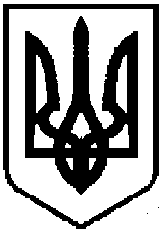 